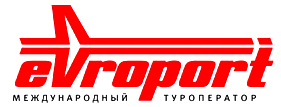 БАРСЕЛОНА – СТРАНА БАСКОВНа скорых поездахЗаезды: круглый год по субботам Минимум – 2 человека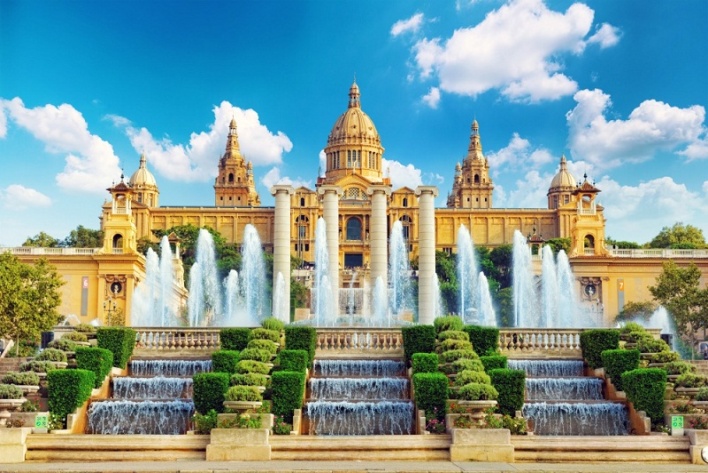 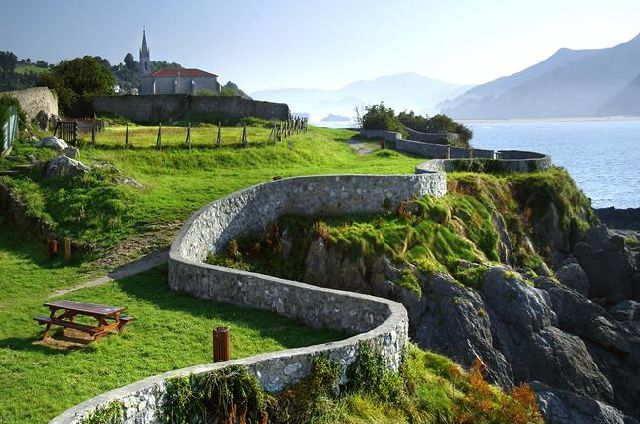 Групповой тур8 ДНЕЙ/ 7 НОЧЕЙ:1 день
БарселонаПрибытие в Барселону. Трансфер в отель. Ночлег.2 деньБарселонаЗавтрак. Экскурсия по Барселоне с осмотром  района Эшампла и архитектурных шедевров Антонио Гауди,  храма Саграда Фамилия, горы Монтжуик с панорамным видом на город. Пешеходная экскурсия по улице Рамблас, Готическому кварталу.Свободное время. Ночлег. 3 деньБарселонаЗавтрак. Свободное время для покупок и сувениров, заказа дополнительных экскурсий в Монтсеррат, Андорру. Ночлег.4 деньБарселона
-Сан СебастьянЗавтрак. Переезд на поезде в Страну Басков ( в пути 5,5 часов). Прибытие в Сан Себастьян.  Размещение в отеле. Свободное время для  сувениров и покупок. Ночлег.5 деньСан Себастьян и его красотыЗавтрак. Пешеходная  экскурсия по одному из красивейших городов  Испании: статуя Христа на горе Монте-Ургуль, бухта Ла Конча,  Дворец  Мирамар, Дворец  Конгрессов,  старый порт.  Свободное время. Ночлег 6 день
Бильбао-музей ГугенхаймаЗавтрак. Экскурсия в Бильбао с осмотром старинных кварталов  и музея Гугенхайма(внешний осмотр),  шедевра  авангардной архитектуры и дизайна. Свободное время. Ночлег.7 день
Сан Себастьян-БарселонаЗавтрак. Возвращение в Барселону поездом в вагонах туркласса.Поселение в отеле.  В зависимости от времени- свободное время в Барселоне или Сан Себастьян.  Ночлег.8 день
АэропортЗавтрак. Трансфер в аэропорт. Конец тура.ВКЛЮЧАЕТ: 7 ночлегов в отелях , 7 завтраков, групповые трансферы, эксакурсии на руском языке,  проезд на поезде Барселона-Сан Себастьян-Барселона.    ВНИМАНИЕ:В программе возможны изменения порядка проведения экскурсий и  времени их начала.Возможно продолжение отдыха на побережье или островах.ДОПОЛНИТЕЛЬНОПакет ОТДЫХ В ЛЬОРЕТ ДЕ МАР  после тура  (отель с  полупансионом  7 ночлегов, 2 групповых трансфера):  Отель 3-4*  в мае  и октябре: 195 €УСЛОВИЯ БРОНИРОВАНИЯ И АННУЛЯЦИИБилеты на поезда выкупаются сразу же при поступлении заявки.
При аннуляции тура штраф за сдачу билета составляет 30%. Возможна замена поезда на перелет низкобюджетными авиалиниями (наличие мест подтверждается после поступления заявк, 100% штраф при аннуляции)Цены недействительны или могут быть повышены в период Нового Года и Рождества, конгресса Мобильной связи, Пасхи и других крупных выставок и конгрессов